State: QLDSite Name: TIMG QLDDelivery Address:TIMGUnit 5, Building Central 2B605 Zillmere Road, Aspley QLD 4034Mailroom Phone: (07) 3352 0100 Opening Hours:7 AM to 5 PM Monday to Friday (excluding public holidays).  Deliveries accepted up 6 PM on the Wed before polling day.Delivery Instructions:From Zillmere Rd turn into Georgia Pl at the complex entrance.There is plenty of parking at the front of the office - no designated parking spots.PVA’s to be delivered to the mailroom/office.  The site has the TIMG frosted logo on the entrance door with a big number 5.  Please ring the intercom located on the left-hand side of the door.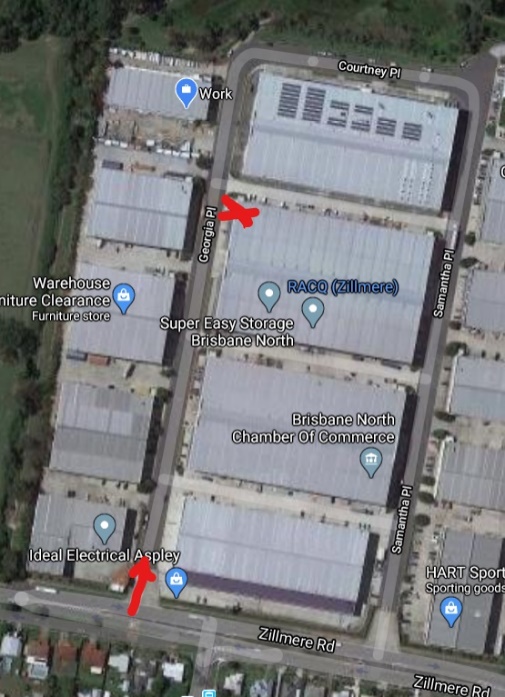 